Marți,31.03:Manual, pag 132, Tabele și graficeFaceți tabelul cu pomii, apoi cele 4 tipuri de grafice, folosind culori, rigla.E tot o lecție foarte ușoară.  Tema pe miercuri,1.04 (nicio pacaleala), manual, pag 133/ex.1,2,3,4.Mai jos e un ex rezolvat, în care aveți grafic ( diagrama) cu linii.https://www.youtube.com/watch?v=DyTv8sQOcRs Pe pag următoare aveți niște jocuri  matematice.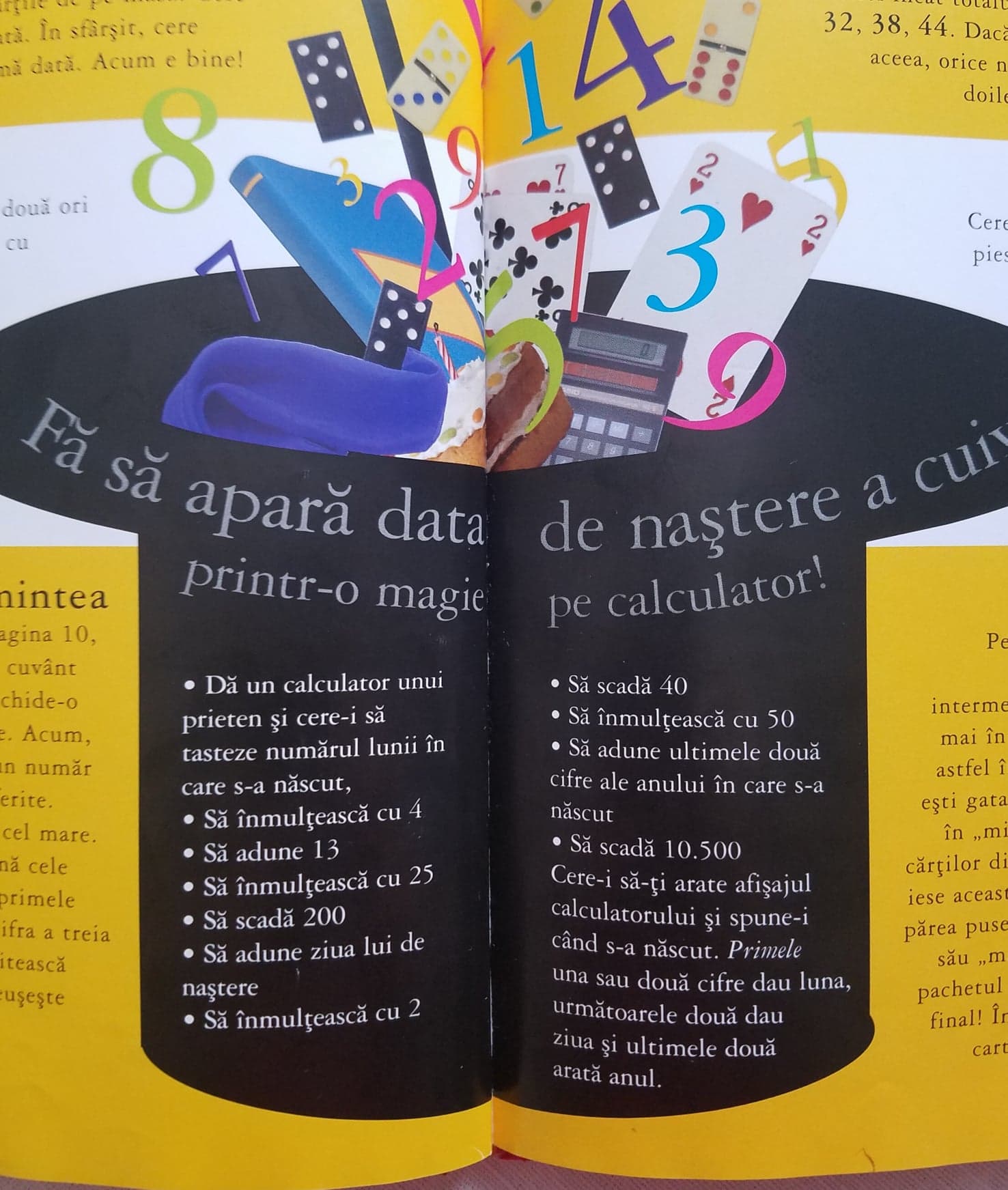 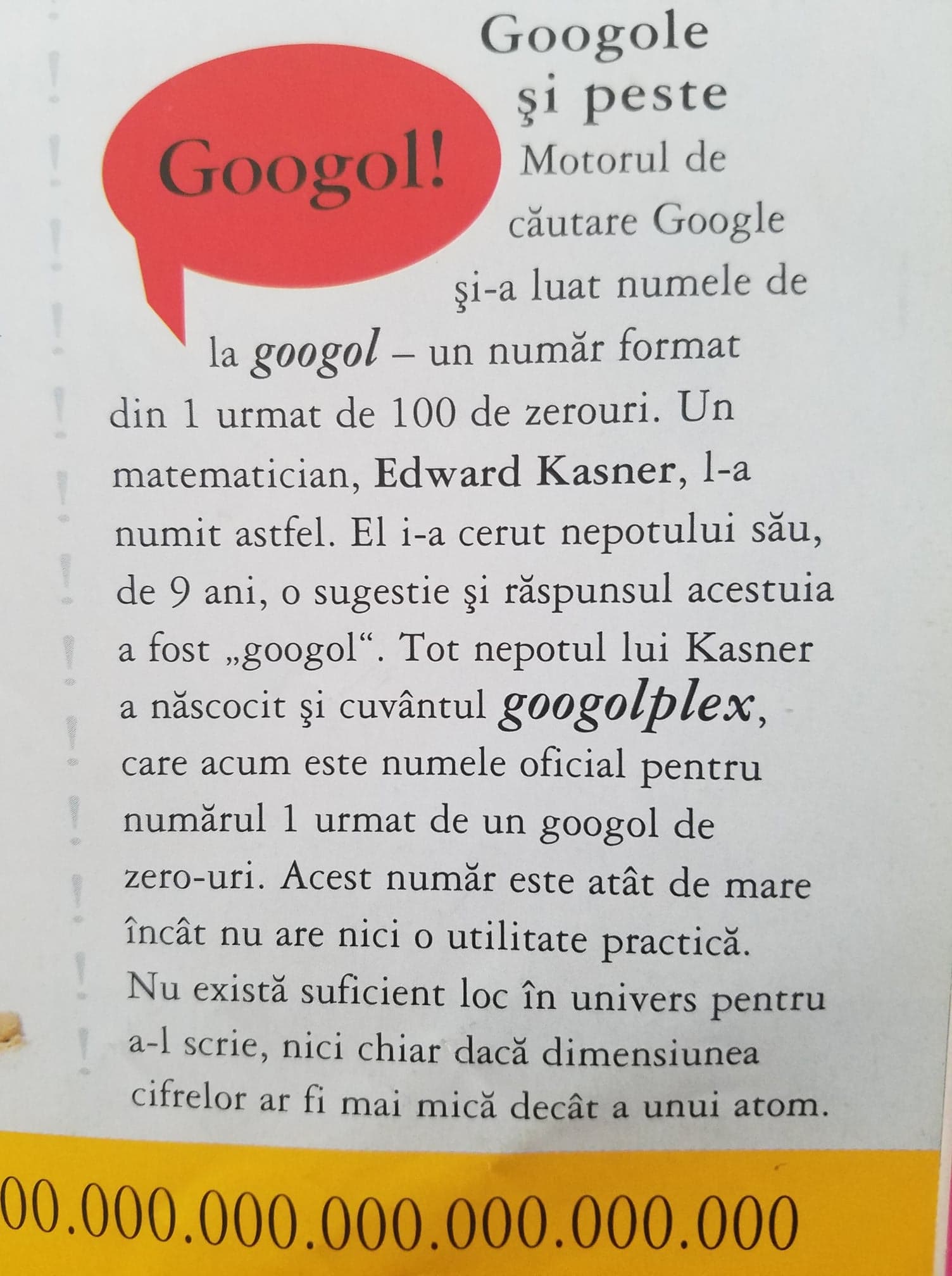 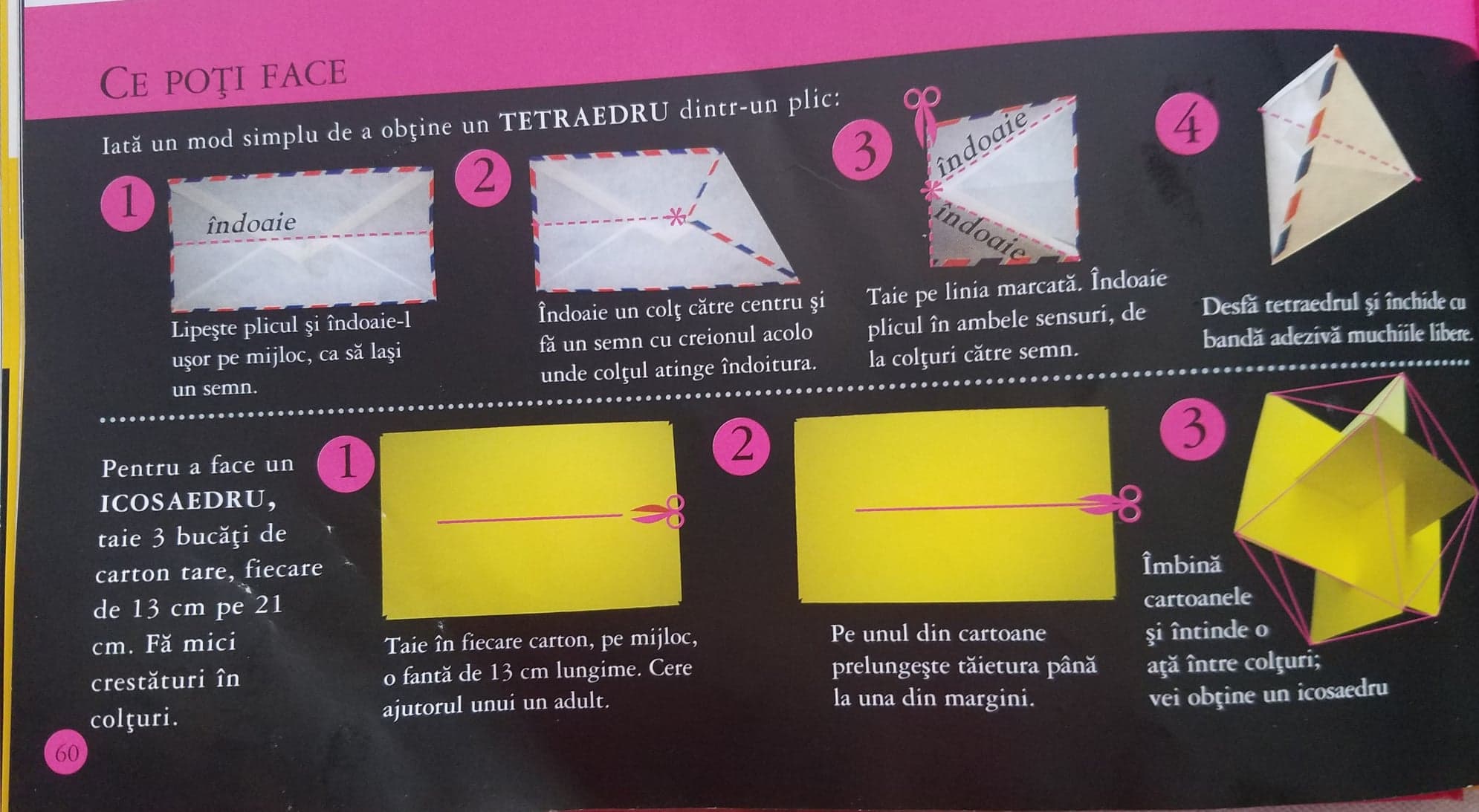 